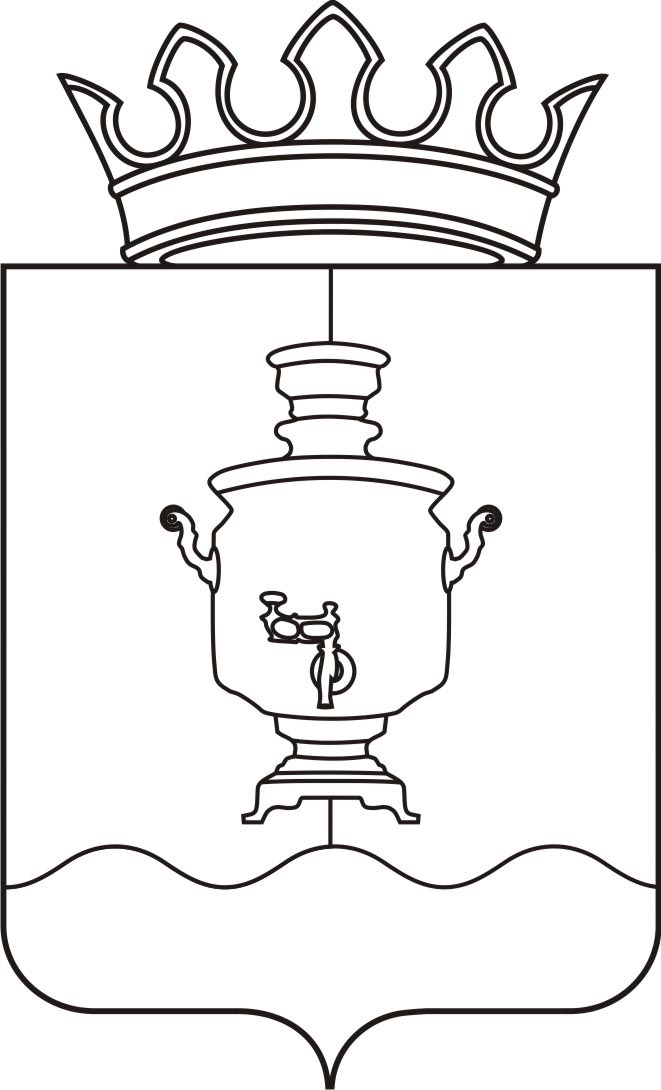 CОВЕТ ДЕПУТАТОВКЛЮЧЕВСКОГО СЕЛЬСКОГО ПОСЕЛЕНИЯСУКСУНСКОГО  МУНИЦИПАЛЬНОГО РАЙОНАПЕРМСКОГО КРАЯРЕШЕНИЕ26.12.2016г											№ 170О внесении изменений и дополненийв Устав Ключевского сельского поселенияСуксунского муниципального районаПермского края В соответствии с Федеральным законом от 06.10.2003 № 131-ФЗ «Об общих принципах организации местного самоуправления в Российской Федерации»,Совет депутатов Ключевского сельского поселения РЕШАЕТ:1. Принять решение о внесении изменений в Устав Ключевского сельского поселения, утвержденный Советом депутатов Ключевского сельского поселения Суксунского муниципального района Пермского края от 19.12.2013г № 37 (с изменениями от 05.02.2015г, от 25.05.2015г), согласно приложению к настоящему решению.2. Настоящее решение вступает в силу со дня его официального опубликования (обнародования) после государственной регистрации решения.Положения, изменяющие порядок избрания главы муниципального образования, применяются после истечения срока полномочий главы Ключевского сельского поселения, избранного до дня вступления в силу Закона Пермского края от 24.03.2015 № 458-ПК «О внесении изменений в Закон Пермского края «О порядке формирования представительных органов муниципальных образований Пермского края и порядке избрания глав муниципальных образований Пермского края».Положения, изменяющие перечень полномочий главы Ключевского сельского поселения применяются только к главе Ключевского сельского поселения, избранному после вступления в силу соответствующего решения.3. Главе Ключевского сельского поселения в порядке, установленном Федеральным законом от 21.07.2005 года № 97-ФЗ «О государственной регистрации уставов муниципальных образований», представить настоящее Решение на государственную регистрацию.Глава сельского поселения –Председатель Совета депутатов Ключевского сельского поселения				          Н.Ф. КоряковПриложение к Решению Совета депутатов Ключевского сельского поселенияОт 26.12.2016 г  № 170	1. Внести  в Устав Ключевского сельского поселения, утвержденный решением Совета депутатов Ключевского сельского поселения Суксунского муниципального района Пермского края от  19.12.2013 № 37 (с изменениями, утв. Решением Совета депутатов от 05.02.2015г № 99, от 25.05.2015г № 112), следующие изменения:	1.1. Статью 2 «Границы Ключевского сельского поселения» дополнить пунктом 3 и пунктом 4 следующего содержания:	3. В состав поселения входят территории следующих населенных пунктов: село Ключи, деревня Полько, деревня Шахарово, село Брехово, деревня Осинцово, деревня Говырино, деревня Усть-Лог, село Тис, деревня Мартьяново, деревня Ярушино, село Торговище, деревня Агафонково, деревня Бердыкаево, деревня Чистяково, деревня Чекарда, деревня Юлаево, село Сыра, деревня Ларичи, деревня Пастухово, деревня Елесино, деревня Копорушки, деревня Набоки, деревня Балаши. Всего 23 населенных пункта.	4. Административным центром поселения является село Ключи	1.2. Пункт 17 части 1 статьи 3 «Вопросы местного значения» изложить в следующей редакции:	17) обеспечение условий для развития на территории поселения физической культуры, школьного спорта и массового спорта, организация проведения официальных физкультурно-оздоровительных и спортивных мероприятий поселения.	1.3. Пункт 20 части 1 статьи 3 «Вопросы местного значения» изложить в следующей редакции:	20) участие в организации деятельности по сбору (в том числе раздельному сбору) и транспортированию твердых коммунальных отходов.	1.4. Пункт 24 части 1 статьи 3 «Вопросы местного значения» исключить. Пункты 25-32 считать соответственно пунктами 24-31	1.5. Часть 1 статьи 4 «Права органов местного самоуправления Ключевского сельского поселения на решение вопросов, не отнесенных к вопросам местного значения Ключевского сельского поселения»  дополнить пунктами 13 и 14 следующего содержания:	13)  осуществление мероприятий по отлову и содержанию безнадзорных животных, обитающих на территории поселения;	14) осуществление мероприятий в сфере профилактики правонарушений, предусмотренных Федеральным законом «Об основах системы профилактики правонарушений в Российской Федерации».	1.6. Подпункт 4.3. пункта 4 части 1 статьи 5 «Полномочия органов местного самоуправления по решению вопросов местного значения» изложить в  следующей редакции: 	4.3. разработка и утверждение программ комплексного развития систем коммунальной инфраструктуры поселений, программ комплексного развития транспортной инфраструктуры поселений, программ комплексного развития социальной инфраструктуры поселений, требования к которым устанавливаются Правительством Российской Федерации; 	1.7.  Пункт 8 части 1 статьи 5 «Полномочия органов местного самоуправления по решению вопросов местного значения» дополнить словами:	… , организация подготовки кадров для муниципальной службы в порядке, предусмотренном законодательством Российской Федерации об образовании и законодательством Российской Федерации о муниципальной службе;	1.8. Пункт 4 части 3 статьи 11 «Публичные слушания» изложить в следующей редакции:	4. Вопросы о преобразовании муниципального образования, за исключением случаев, если в соответствии со статьей 13 Федерального закона от 06.10.2003г № 131-ФЗ «Об общих принципах организации местного самоуправления в Российской Федерации» для преобразования муниципального образования требуется получение согласия населения муниципального образования, выраженного путем голосования либо на сходах граждан.	1.9. Часть 4 статьи 14 «Опрос граждан» изложить в следующей редакции:	4. Порядок назначения и проведения опроса граждан определяется нормативными правовыми актами Совета депутатов Ключевского сельского поселения в соответствии с законом Пермского края.	1.10. Статью 18 «Совет депутатов Ключевского сельского поселения» изложить в следующей редакции:  	1. Совет депутатов Ключевского сельского поселения избирается на муниципальных выборах на основе всеобщего, равного, прямого избирательного права при тайном голосовании сроком на 5 лет.Совет депутатов сельского поселения может осуществлять свои полномочия в случае избрания не менее двух третей от установленной численности депутатов Совета депутатов сельского поселения.	2. Заседание Совета депутатов сельского поселения не может считаться правомочным, если на нем присутствует менее 50 процентов от числа избранных депутатов. Заседания Совета депутатов сельского поселения проводятся не реже одного раза в три месяца.	3. Вновь избранный Совет депутатов сельского поселения собирается на первое заседание на не позднее 30 дней со дня избрания Совета депутатов сельского поселения в правомочном составе.	При совпадении дня первого заседания Совета депутатов сельского поселения с нерабочим праздничным днем или с выходным днем, перенесенным при совпадении выходного и нерабочего праздничного дней, первое заседание Совета депутатов сельского поселения проводится в следующий за ним рабочий день.	Первое заседание Совета депутатов Ключевского сельского поселения нового созыва открывается и ведется старейшим по возрасту депутатом. На первом заседании Совета депутатов Ключевского сельского поселения избирается председатель Совета депутатов Ключевского сельского поселения.	4. Совет депутатов сельского поселения состоит из 12 депутатов, избираемых на муниципальных выборах. 	5. Совет депутатов сельского поселения обладает правами юридического лица.Совет депутатов сельского поселения подотчетен и подконтролен непосредственно населению Ключевского сельского поселения.	6. Организацию деятельности Совета депутатов сельского поселения осуществляет председатель Совета депутатов Ключевского сельского поселения.	7. В исключительной компетенции Совета депутатов сельского поселения находятся:	1) принятие устава Ключевского сельского поселения и внесение в него изменений и дополнений;	2) утверждение бюджета Ключевского сельского поселения и отчета о его исполнении;	3) установление, изменение и отмена местных налогов и сборов в соответствии с законодательством Российской Федерации о налогах и сборах;	4) принятие планов и программ развития Ключевского сельского поселения, утверждение отчетов об их исполнении;	5) определение порядка управления и распоряжения имуществом, находящимся в муниципальной собственности;	6) определение порядка принятия решений о создании, реорганизации и ликвидации муниципальных предприятий, а также об установлении тарифов на услуги муниципальных предприятий и учреждений, выполнение работ, за исключением случаев, предусмотренных федеральными законами;	7) определение порядка участия Ключевского сельского поселения в организациях межмуниципального сотрудничества;	8) определение порядка материально-технического и организационного обеспечения деятельности органов местного самоуправления;	9) контроль за исполнением органами местного самоуправления и должностными лицами местного самоуправления полномочий по решению вопросов местного значения;	10) принятие решения об удалении главы Ключевского сельского поселения в отставку.	8. К иным полномочиям Совета депутатов относятся:	1) принятие, предусмотренных настоящим Уставом, решений, связанных с преобразованием муниципального образования, изменением границ Ключевского сельского поселения;	2) установление официальных символов муниципального образования;	3) принятие решений о назначении муниципальных выборов, местного референдума;	4) назначение и определение порядка проведения собраний граждан, конференций граждан (собрание делегатов);	5) назначение в соответствии с настоящим Уставом публичных слушаний и опросов граждан, а также определение порядка проведения таких опросов в соответствии с Законом Пермского края, слушаний;	6) утверждение Регламента Совета депутатов;	7) избрание главы Ключевского сельского поселения из числа кандидатов, представленных конкурсной комиссией по результатам конкурса;	8) установление в соответствии с законодательством денежного содержания выборных должностных лиц местного самоуправления, осуществляющих свои полномочия на постоянной основе. Установление в соответствии с действующим законодательством размеров должностных окладов муниципальных служащих, а также размеров ежемесячных и иных дополнительных выплат и порядка их осуществления;	9) определение порядка приватизации муниципального имущества в соответствии с федеральным законодательством;	10) осуществление права законодательной инициативы в Законодательном Собрании Пермского края;	11) заслушивание ежегодных отчетов главы Ключевского сельского поселения о результатах его деятельности, деятельности администрации Ключевского сельского поселения и иных подведомственных главе Ключевского сельского поселения органов местного самоуправления, в том числе о решении вопросов, поставленных Советом депутатов сельского поселения.	12) осуществление иных полномочий, отнесенных к ведению Совета депутатов федеральным законодательством, законодательством Пермского края, уставом Ключевского сельского поселения.	9. Нормативные правовые акты Совета депутатов сельского поселения, предусматривающие установление, изменение и отмену местных налогов и сборов, осуществление расходов из средств бюджета Ключевского сельского поселения, могут быть внесены на рассмотрение Совета депутатов сельского поселения только по инициативе главы Ключевского сельского поселения или при наличии заключения главы Ключевского сельского поселения.	10. Порядок опубликования (обнародования) нормативных правовых актов, принятых Советом депутатов сельского поселения, устанавливается настоящим Уставом.11. Расходы на обеспечение деятельности Совета депутатов сельского поселения предусматриваются в бюджете Ключевского сельского поселения отдельной строкой в соответствии с классификацией расходов бюджетов Российской Федерации.	Управление и (или) распоряжение Советом депутатов сельского поселения или отдельными депутатами (группами депутатов) в какой бы то ни было форме средствами бюджета Ключевского сельского поселения в процессе его исполнения не допускаются, за исключением средств бюджета (Наименование) сельского поселения, направляемых на обеспечение деятельности Совета депутатов сельского поселения и депутатов.	12. Полномочия Совета депутатов сельского поселения независимо от порядка его формирования могут быть прекращены досрочно в порядке и по основаниям, которые предусмотрены статьей 73 Федерального закона от 06.10.2003 № 131-ФЗ «Об общих принципах организации местного самоуправления в Российской Федерации». Полномочия Совета депутатов сельского поселения также прекращаются:	1) в случае принятия указанным органом решения о самороспуске. Решение о самороспуске принимается Советом депутатов сельского поселения большинством в две трети голосов от установленной численности депутатов Совета депутатов сельского поселения.	2) в случае вступления в силу решения Пермского краевого суда о неправомочности данного состава депутатов Совета депутатов сельского поселения, в том числе в связи со сложением депутатами своих полномочий;	3) в случае преобразования Ключевского сельского поселения, осуществляемого в соответствии с частями 3, 5 статьи 13 Федерального закона от 06.10.2003 № 131-ФЗ «Об общих принципах организации местного самоуправления в Российской Федерации», а также в случае упразднения Ключевского сельского поселения;	4) в случае утраты поселением статуса муниципального образования в связи с его объединением с городским округом;	5) в случае увеличения численности избирателей Ключевского сельского поселения более чем на 25 процентов, произошедшего вследствие изменения границ муниципального образования или объединения поселения с городским округом;	13. Досрочное прекращение полномочий Совета депутатов сельского поселения влечет досрочное прекращение полномочий его депутатов.	14. В случае досрочного прекращения полномочий Совета депутатов сельского поселения, досрочные выборы в Совет депутатов сельского поселения должны быть проведены не позднее чем через шесть месяцев со дня такого досрочного прекращения полномочий.	15. Депутаты Совета депутатов поселения, избранные в составе списков кандидатов, выдвинутых политическими партиями (их региональными отделениями или иными структурными подразделениями), входят в депутатские объединения (во фракции) (далее - фракция), за исключением случая, предусмотренного частью 3 статьи 35.1 Федерального закона от 06.10.2003 № 131-ФЗ «Об общих принципах организации местного самоуправления в Российской Федерации». Фракция включает в себя всех депутатов (депутата), избранных (избранного) в составе соответствующего списка кандидатов. Во фракции могут входить также депутаты, избранные по одномандатным или многомандатным  избирательным округам, и депутаты (депутат), избранные (избранный) в составе списка кандидатов политической партии (ее регионального отделения или иного структурного подразделения), указанной в статьи 35.1 Федерального закона от 06.10.2003 № 131-ФЗ «Об общих принципах организации местного самоуправления в Российской Федерации». 	1.11. Статью 19 «Глава Ключевского сельского поселения» изложить в следующей редакции:	1. Глава Ключевского сельского поселения является высшим должностным лицом Ключевского сельского поселения и наделяется настоящим Уставом в соответствии с Федеральным законом от 06.10.2003 № 131-ФЗ «Об общих принципах организации местного самоуправления в Российской Федерации» собственными полномочиями по решению вопросов местного значения.	Глава Ключевского сельского поселения возглавляет местную администрацию.	Глава Ключевского сельского поселения осуществляет свои полномочия на постоянной основе.	2. Глава Ключевского сельского поселения избирается Советом депутатов Ключевского сельского поселения из числа кандидатов, представленных конкурсной комиссией по результатам конкурса.	Порядок проведения конкурса по отбору кандидатур на должность главы муниципального образования устанавливается Советом депутатов Ключевского сельского поселения.	Порядок проведения конкурса должен предусматривать опубликование условий конкурса, сведений о дате, времени и месте его проведения не позднее чем за 20 дней до дня проведения конкурса.	Общее число членов конкурсной комиссии в Ключевском сельском поселении устанавливается Советом депутатов Ключевского сельского поселения.	Половина членов конкурсной комиссии назначается Советом депутатов Ключевского сельского поселения, а другая половина - главой соответствующего муниципального района.	Кандидатом на должность главы Ключевского сельского поселения может быть зарегистрирован гражданин, который на день проведения конкурса не имеет в соответствии с Федеральным законом от 12 июня 2002 года № 67-ФЗ «Об основных гарантиях избирательных прав и права на участие в референдуме граждан Российской Федерации» ограничений пассивного избирательного права для избрания выборным должностным лицом местного самоуправления.»	Условиями конкурса могут быть предусмотрены требования к профессиональному образованию и (или) профессиональным знаниям и навыкам, которые являются предпочтительными для осуществления главой Ключевского сельского поселения полномочий по решению вопросов местного значения.Совету депутатов Ключевского сельского поселения для проведения голосования по кандидатурам на должность главы сельского поселения представляется не менее двух зарегистрированных конкурсной комиссией кандидатов.	Срок полномочий главы Ключевского сельского поселения составляет 5 лет. 	Полномочия главы Ключевского сельского поселения начинаются со дня его вступления в должность и прекращаются в день вступления в должность вновь избранного главы Ключевского сельского поселения.Днём вступления в должность главы Ключевского сельского поселения является день, следующий за днём его избрания.	3. Глава Ключевского сельского поселения в пределах полномочий, установленных Федеральным законом от 06.10.2003 № 131-ФЗ «Об общих принципах организации местного самоуправления в Российской Федерации»:	1) представляет Ключевское сельское поселение в отношениях с органами местного самоуправления других муниципальных образований, органами государственной власти, гражданами и организациями, без доверенности действует от имени Ключевского сельского поселения;	2) подписывает и обнародует в порядке, установленном настоящим Уставом нормативные правовые акты, принятые Советом депутатов сельского поселения;	3) издает в пределах своих полномочий правовые акты;	4) вправе требовать созыва внеочередного заседания Совета депутатов сельского поселения;	5) обеспечивает осуществление органами местного самоуправления полномочий по решению вопросов местного значения и отдельных государственных полномочий, переданных органам местного самоуправления федеральными законами и законами Пермского края.	6) представляет представительному органу муниципального образования ежегодные отчеты о результатах своей деятельности и деятельности местной администрации, в том числе о решении вопросов, поставленных представительным органом муниципального образования;	7) обеспечивает осуществление местной администрацией полномочий по решению вопросов местного значения и отдельных государственных полномочий, переданных органам местного самоуправления федеральными законами и законами Пермского края.	Глава Ключевского сельского поселения обладает всей полнотой полномочий по решению вопросов местного значения, не отнесенных законодательством Российской Федерации и настоящим Уставом к компетенции других органов и должностных лиц местного самоуправления Ключевского сельского поселения.	4. Глава Ключевского сельского поселения подконтролен и подотчетен населению и Совету депутатов сельского поселения.	Глава Ключевского сельского поселения представляет Совету депутатов Ключевского сельского поселения ежегодные отчеты о результатах своей деятельности, деятельности администрации Ключевского сельского поселения и иных подведомственных ему органов местного самоуправления, в том числе о решении вопросов, поставленных Советом депутатов сельского поселения.	5. Глава Ключевского сельского поселения должен соблюдать ограничения, запреты, исполнять обязанности, которые установлены Федеральным законом от 25.12.2008 № 273-ФЗ «О противодействии коррупции» и другими федеральными законами.	Полномочия главы муниципального образования прекращаются досрочно в случае несоблюдения ограничений, запретов, неисполнения обязанностей, установленных Федеральным законом от 25.12.2008 № 273-ФЗ «О противодействии коррупции», Федеральным законом от 03.12 2012 № 230-ФЗ «О контроле за соответствием расходов лиц, замещающих государственные должности, и иных лиц их доходам», Федеральным законом от 07.05.2013 № 79-ФЗ «О запрете отдельным категориям лиц открывать и иметь счета (вклады), хранить наличные денежные средства и ценности в иностранных банках, расположенных за пределами территории Российской Федерации, владеть и (или) пользоваться иностранными финансовыми инструментами».	6. Полномочия главы Ключевского сельского поселения прекращаются досрочно в случае:	1) смерти;	2) отставки по собственному желанию;	3) удаления в отставку в соответствии со статьей 74.1 Федерального закона от 06.10.2003 № 131-ФЗ «Об общих принципах организации местного самоуправления в Российской Федерации»;	4) отрешения от должности в соответствии со статьей 74 Федерального закона от 06.10.2003 № 131-ФЗ «Об общих принципах организации местного самоуправления в Российской Федерации»;	5) признания судом недееспособным или ограниченно дееспособным;	6) признания судом безвестно отсутствующим или объявления умершим;	7) вступления в отношении его в законную силу обвинительного приговора суда;	8) выезда за пределы Российской Федерации на постоянное место жительства;	9) прекращения гражданства Российской Федерации, прекращения гражданства иностранного государства - участника международного договора Российской Федерации, в соответствии с которым иностранный гражданин имеет право быть избранным в органы местного самоуправления, приобретения им гражданства иностранного государства либо получения им вида на жительство или иного документа, подтверждающего право на постоянное проживание гражданина Российской Федерации на территории иностранного государства, не являющегося участником международного договора Российской Федерации, в соответствии с которым гражданин Российской Федерации, имеющий гражданство иностранного государства, имеет право быть избранным в органы местного самоуправления;	10) установленной в судебном порядке стойкой неспособности по состоянию здоровья осуществлять полномочия главы  Ключевского сельского поселения;	11) преобразования Ключевского сельского поселения, осуществляемого в соответствии с частями 3, 5 статьи 13 Федерального закона от 06.10.2003 № 131-ФЗ «Об общих принципах организации местного самоуправления в Российской Федерации», а также в случае упразднения Ключевского сельского поселения;	12) утраты Ключевским сельским поселением статуса муниципального образования в связи с его объединением с городским округом;	13) увеличения численности избирателей Ключевского сельского поселения более чем на 25 процентов, произошедшего вследствие изменения границ муниципального образования или объединения поселения с городским округом;	14) отзыва избирателями.	7. В случае досрочного прекращения полномочий главы Ключевского сельского поселения его полномочия временно исполняет лицо, назначенное Советом депутатов Ключевского сельского поселения.	8. Глава сельского поселения, освобожденный от муниципальной должности в связи с прекращением полномочий, в том числе досрочно (за исключением случаев прекращения полномочий, связанных с виновными действиями), при выходе на трудовую пенсию или пенсию по инвалидности имеет право на получение пенсии за выслугу лет в случаях и в порядке, установленном законами Пермского края и актом представительного органа, принятым в соответствии с федеральным законодательством и законом Пермского края.	9. В случае, если избранный представительным органом муниципального образования глава муниципального образования, полномочия которого прекращены досрочно на основании решения представительного органа муниципального образования об удалении его в отставку, обжалует в судебном порядке указанное решение, представительный орган муниципального образования не вправе принимать решение об избрании главы муниципального образования до вступления решения суда в законную силу.	1.12. Часть 6 статьи 22 «Статус депутата Совета депутатов Ключевского сельского  поселения» дополнить частью 6.1. следующего содержания:	6.1. Основные гарантии осуществления полномочий депутата Совета депутатов (Наименование) сельского поселения установлены Законом Пермского края от 10.05.2011 № 767-ПК «О гарантиях осуществления полномочий депутата, члена выборного органа местного самоуправления, выборного должностного лица местного самоуправления в Пермском крае».	1.13. Часть 9 статьи 22 «Статус депутата Совета депутатов Ключевского сельского  поселения» изложить в следующей редакции:	9. Полномочия депутата прекращаются досрочно в случае несоблюдения ограничений, запретов, неисполнения обязанностей установленных Федеральным законом от 25 декабря 2008 года № 273-ФЗ «О противодействии коррупции», Федеральным законом от 3 декабря 2012 года № 230-ФЗ «О контроле за соответствием расходов лиц, замещающих государственные должности, и иных лиц их доходам».	1.14. Статью 24 «Система муниципальных правовых актов» изложить в следующей редакции:	1. В систему муниципальных правовых актов входят:	1) устав Ключевского сельского поселения, правовые акты, принятые на местном референдуме (сходе граждан);	2) нормативные и иные правовые акты Совета депутатов сельского поселения;	3) правовые акты главы Ключевского сельского поселения, администрации и иных органов местного самоуправления и должностных лиц местного самоуправления, предусмотренных настоящим Уставом.	2. Настоящий Устав и оформленные в виде правовых актов решения, принятые на местном референдуме, являются актами высшей юридической силы в системе муниципальных правовых актов, имеют прямое действие и применяются на всей территории Ключевского сельского поселения.Иные муниципальные правовые акты не должны противоречить настоящему Уставу и правовым актам, принятым на местном референдуме.	3. Совет депутатов сельского поселения по вопросам, отнесенным к его компетенции федеральными законами, законами Пермского края, настоящим Уставом, принимает решения, устанавливающие правила, обязательные для исполнения на территории Ключевского сельского поселения, решение об удалении главы Ключевского сельского поселения в отставку, а также решения по вопросам организации деятельности Совета депутатов сельского поселения и по иным вопросам, отнесенным к его компетенции федеральными законами, законами Пермского края, настоящим Уставом. 	Решения Совета депутатов сельского поселения, устанавливающие правила, обязательные для исполнения на территории Ключевского сельского поселения, принимаются большинством голосов от установленной численности депутатов Совета депутатов сельского поселения, если иное не установлено Федеральным законом от 06.10.2003 № 131-ФЗ «Об общих принципах организации местного самоуправления в Российской Федерации».	4. Глава Ключевского сельского поселения в пределах своих полномочий, установленных настоящим Уставом и решениями Совета депутатов сельского поселения подписывает решения Совета депутатов сельского поселения.	Глава Ключевского сельского поселения в пределах своих полномочий, установленных федеральными законами, законами Пермского края, настоящим Уставом, нормативными правовыми актами Совета депутатов сельского поселения, издает постановления и распоряжения администрации (Наименование) сельского поселения по вопросам, указанным в части 6 статьи 43 Федерального закона от 06.10.2003 № 131-ФЗ «Об общих принципах организации местного самоуправления в Российской Федерации».	Глава Ключевского сельского поселения издает постановления и распоряжения по иным вопросам, отнесенным к его компетенции настоящим Уставом в соответствии с Федеральным законом от 06.10.2003 № 131-ФЗ «Об общих принципах организации местного самоуправления в Российской Федерации», другими федеральными законами.	5. Председатель Совета депутатов Ключевского сельского поселения издает постановления и распоряжения по вопросам организации деятельности Совета депутатов Ключевского сельского поселения, подписывает решения Совета депутатов Ключевского сельского поселения. 	6. Иные должностные лица местного самоуправления издают распоряжения и приказы по вопросам, отнесенным к их полномочиям настоящим Уставом.	1.15. Статью 27 «Подготовка муниципальных правовых актов» изложить в следующей редакции:	1. Проекты муниципальных правовых актов могут вноситься депутатами Совета депутатов Ключевского сельского поселения, комиссиями Совета депутатов сельского поселения, главой Ключевского сельского поселения, органами территориального общественного самоуправления, инициативными группами граждан, прокурором района.	2. Порядок внесения проектов муниципальных правовых актов, перечень и форма прилагаемых к ним документов устанавливаются нормативным правовым актом органа местного самоуправления или должностного лица местного самоуправления, на рассмотрение которых вносятся указанные проекты.	3. Проекты муниципальных нормативных правовых актов, устанавливающие новые или изменяющие ранее предусмотренные муниципальными нормативными правовыми актами обязанности для субъектов предпринимательской и инвестиционной деятельности, могут подлежать оценке регулирующего воздействия, проводимой органами местного самоуправления соответствующих муниципальных образований в порядке, установленном муниципальными нормативными правовыми актами в соответствии с законом Пермского края, за исключением:	1) проектов нормативных правовых актов представительных органов муниципальных образований, устанавливающих, изменяющих, приостанавливающих, отменяющих местные налоги и сборы;	2) проектов нормативных правовых актов представительных органов муниципальных образований, регулирующих бюджетные правоотношения.	4. Оценка регулирующего воздействия проектов муниципальных нормативных правовых актов проводится в целях выявления положений, вводящих избыточные обязанности, запреты и ограничения для субъектов предпринимательской и инвестиционной деятельности или способствующих их введению, а также положений, способствующих возникновению необоснованных расходов субъектов предпринимательской и инвестиционной деятельности и местных бюджетов.	1.16. Статью 29 «Отмена муниципальных правовых актов и приостановление их действия» изложить в следующей редакции:	Муниципальные правовые акты могут быть отменены или их действие может быть приостановлено органами местного самоуправления или должностными лицами местного самоуправления, принявшими (издавшими) соответствующий муниципальный правовой акт в порядке, установленном статьей 48 Федерального закона от 06.10.2003 № 131-ФЗ «Об общих принципах организации местного самоуправления в Российской Федерации».	1.17. Пункт 5 части 1 статьи 31 «Муниципальное имущество» изложить в следующей редакции:	5) имущество, предназначенное для решения вопросов местного значения в соответствии с частями 3 и 4 статьи 14, частью 3 статьи 16 и частями 2 и 3 статьи 16.2 Федерального закона от 06.10.2003 № 131-ФЗ «Об общих принципах организации местного самоуправления в Российской Федерации», а также имущество, предназначенное для осуществления полномочий по решению вопросов местного значения в соответствии с частями 1 и 1.1 статьи 17 Федерального закона от 06.10.2003 № 131-ФЗ «Об общих принципах организации местного самоуправления в Российской Федерации».	1.18. часть 2 статьи 31 «Муниципальное имущество» изложить в следующей  редакции:	2. В случаях возникновения у поселения права собственности на имущество, не соответствующее требованиям части 1 статьи 50 Федерального закона от 06.10.2003 № 131-ФЗ «Об общих принципах организации местного самоуправления в Российской Федерации», указанное имущество подлежит перепрофилированию (изменению целевого назначения имущества) либо отчуждению. Порядок и сроки отчуждения такого имущества устанавливаются федеральным законом.	1.19. Абзац 3 статьи 33 «Бюджет Ключевского сельского поселения» исключить	1.20. статью 33 «Бюджет Ключевского сельского поселения»  дополнить абзацем 5 следующего содержания:	Проект местного бюджета, решение об утверждении местного бюджета, годовой отчет о его исполнении, ежеквартальные сведения о ходе исполнения местного бюджета и о численности муниципальных служащих органов местного самоуправления, работников муниципальных учреждений с указанием фактических расходов на оплату их труда подлежат официальному опубликованию.	1.21. часть 3 статьи 36 «Порядок составления проекта местного бюджета» изложить в следующей редакции:	3. Составление бюджета основывается на:положениях послания Президента Российской Федерации Федеральному Собранию Российской Федерации, определяющих бюджетную политику (требования к бюджетной политике) в Российской Федерации;	основных направлениях бюджетной политики и основных направлениях налоговой политики;	прогнозе социально-экономического развития;	бюджетном прогнозе (проекте бюджетного прогноза, проекте изменений бюджетного прогноза) на долгосрочный период;	муниципальных программах (проектах муниципальных программ, проектах изменений указанных программ).	1.22. Статью 45 «Ответственность Совета депутатов Ключевского сельского поселения» изложить в следующей редакции: 	Основанием для такой ответственности представительного органа муниципального образования перед государством является совокупность следующих установленных соответствующим судом обстоятельств:	- представительным органом муниципального образования принят нормативный правовой акт, противоречащий Конституции РФ, федеральным конституционным законам, федеральным законам, конституции (уставу), законам субъекта РФ, уставу муниципального образования;	- представительный орган муниципального образования в течение трех месяцев со дня вступления в силу решения суда либо в течение иного предусмотренного решением суда срока не принял в пределах своих полномочий мер по исполнению решения суда, в том числе не отменил соответствующий нормативный правовой акт;	- не проведения избранным в правомочном составе представительным органом, в том числе вновь избранным представительным органом муниципального образования правомочного заседания в течение трех месяцев подряд.	1.23. Статью 46 «Ответственность главы Ключевского сельского поселения перед государством» изложить в следующей редакции:	Основания наступления ответственности главы муниципального образования перед государством: 	1) издание указанным должностным лицом местного самоуправления нормативного правового акта, противоречащего Конституции Российской Федерации, федеральным конституционным законам, федеральным законам, конституции (уставу), законам субъекта Российской Федерации, уставу муниципального образования, если такие противоречия установлены соответствующим судом, а это должностное лицо в течение двух месяцев со дня вступления в силу решения суда либо в течение иного предусмотренного решением суда срока не приняло в пределах своих полномочий мер по исполнению решения суда;	2) совершения указанным должностным лицом местного самоуправления действий, в том числе издания им правового акта, не носящего нормативного характера, влекущих нарушение прав и свобод человека и гражданина, угрозу единству и территориальной целостности Российской Федерации, национальной безопасности Российской Федерации и ее обороноспособности, единству правового и экономического пространства Российской Федерации, нецелевое использование межбюджетных трансфертов, имеющих целевое назначение, бюджетных кредитов, нарушение условий предоставления межбюджетных трансфертов, бюджетных кредитов, полученных из других бюджетов бюджетной системы Российской Федерации, если это установлено соответствующим судом, а указанное должностное лицо не приняло в пределах своих полномочий мер по исполнению решения суда.	Глава муниципального образования, в отношении которого высшим должностным лицом субъекта Российской Федерации (руководителем высшего исполнительного органа государственной власти субъекта Российской Федерации) был издан правовой акт об отрешении от должности, вправе обжаловать данный правовой акт в судебном порядке в течение 10 дней со дня его официального опубликования.	1.24. Статью 47 «Удаление главы Ключевского сельского поселения в отставку» дополнить частью 15 следующего содержания:	15. Глава муниципального образования, в отношении которого представительным органом муниципального образования принято решение об удалении его в отставку, вправе обратиться с заявлением об обжаловании указанного решения в суд в течение 10 дней со дня официального опубликования такого решения. 	